Управление Росреестра по Курской области информирует  На территории Курской области функции по государственному земельному надзору осуществляют Управление Федеральной службой государственной регистрации, кадастра и картографии по Курской области.           Предметом государственного земельного надзора является соблюдение в отношении объектов земельных отношений органами государственной власти, органами местного самоуправления, юридическими лицами, индивидуальными предпринимателями, гражданами требований земельного законодательства, за нарушение которых законодательством Российской Федерации предусмотрена ответственность.         Объектами  государственного земельного надзора являются юридические лица, индивидуальные предприниматели и граждане,  обладающие правами на земельные участки, а также использующие земельные участки. Кроме того, объектами  государственного земельного  надзора являются федеральные органы  исполнительной власти, органы государственной власти субъектов Российской Федерации, органы местного самоуправления,  осуществляющие  функции  по предоставлению  земельных участков,  находящихся в государственной  и  муниципальной собственности. Государственный земельный надзор осуществляется в форме    проведения плановых и внеплановых проверок.Юридическим фактом - основанием для принятия решения о проведении внеплановой проверки является:1) истечение срока исполнения юридическим лицом, индивидуальным предпринимателем, гражданином, органом государственной власти, органом местного самоуправления выданного предписания об устранении выявленного нарушения требований земельного законодательства Российской Федерации;2) мотивированное представление должностного лица Росреестра (территориального органа) по результатам рассмотрения или предварительной проверки поступивших в Росреестр (территориальный орган) обращений и заявлений граждан, юридических лиц, индивидуальных предпринимателей,  информации от органов государственной власти, органов местного самоуправления, а также сведений из средств массовой информации о следующих фактах:а) возникновение  угрозы причинения вреда жизни, здоровью граждан, вреда животным, растениям, окружающей среде, объектам культурного наследия (памятникам истории и культуры) народов Российской Федерации, музейным предметам и музейным коллекциям, включенным в состав Музейного фонда Российской Федерации, особо ценным, в том числе уникальным, документам Архивного фонда Российской Федерации, документам, имеющим особое историческое, научное, культурное значение, входящим в состав национального библиотечного фонда, безопасности государства, а также угрозы чрезвычайных ситуаций природного и техногенного характера;б) причинение вреда жизни, здоровью граждан, вреда животным, растениям, окружающей среде, объектам культурного наследия (памятникам истории и культуры) народов Российской Федерации, музейным предметам и музейным коллекциям, включенным в состав Музейного фонда Российской Федерации, особо ценным, в том числе уникальным, документам Архивного фонда Российской Федерации, документам, имеющим особое историческое, научное, культурное значение, входящим в состав национального библиотечного фонда, безопасности государства, а также возникновение чрезвычайных ситуаций природного и техногенного характера;в) нарушение имущественных прав Российской Федерации, субъектов Российской Федерации, муниципальных образований, юридических лиц, граждан;3) выявление по итогам проведения административного обследования объекта земельных отношений признаков нарушений требований законодательства Российской Федерации, за которые законодательством Российской Федерации предусмотрена административная и иная ответственность;4) распоряжение руководителя Росреестра (территориального органа), изданное в соответствии с поручениями Президента Российской Федерации, Правительства Российской Федерации и на основании требования прокурора о проведении внеплановой проверки в рамках надзора за исполнением законов по поступившим в органы прокуратуры материалам и обращениям;5) непредставление декларации об использовании земельного участка в срок не позднее трех месяцев после истечения трех лет со дня заключения договора безвозмездного пользования земельным участком, предоставленным в соответствии с Федеральным  законом от 1 мая 2016 г. N 119-ФЗ "Об особенностях предоставления гражданам земельных участков, находящихся в государственной или муниципальной собственности и расположенных  на территориях субъектов Российской Федерации, входящих в состав Дальневосточного федерального округа, и о внесении изменений в отдельные законодательные акты Российской Федерации";6) истечение установленного пунктом 17 статьи 6 Федерального закона от 24 июля 2002 г. N 101-ФЗ "Об обороте земель сельскохозяйственного назначения" срока с момента возникновения у собственника права собственности на земельный участок из земель сельскохозяйственного назначения, приобретенный по результатам  публичных торгов на основании решения суда о его изъятии в связи с неиспользованием по целевому назначению или использованием с нарушением законодательства Российской Федерации, и (или) земельного участка, в отношении которого имеются сведения о его неиспользовании в течение трех и более лет по целевому назначению для ведения сельского хозяйства или осуществления иной связанной с сельскохозяйственным производством деятельности.В соответствии с Федеральным законом от 26.12.2008 № 294-ФЗ «О защите прав юридических лиц и индивидуальных предпринимателей при осуществлении государственного контроля (надзора) и муниципального контроля» и Положениями статьи 77 Федерального закона от 06.10.2003          № 131-ФЗ "Об общих принципах организации местного самоуправления в Российской Федерации"  внеплановые  проверки юридических лиц, индивидуальных  предпринимателей  и органов  местного самоуправления проводятся после согласования с органом прокуратуры.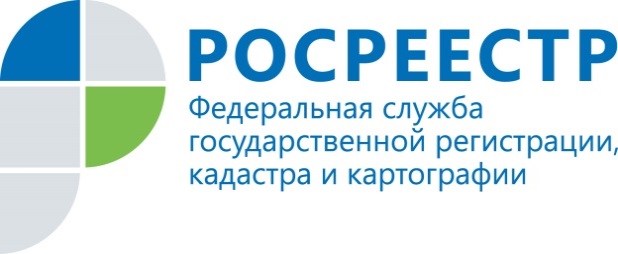 Порядок  и  основания  проведения  внеплановых проверок